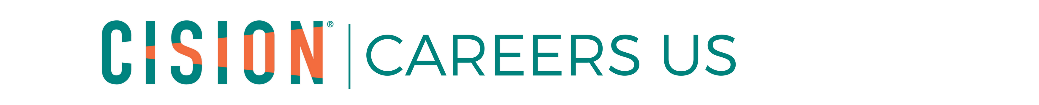 Internship Program (College Credit/Unpaid)Cision US Cleveland, Ohio About Cision:We are a leader in the professional communications software space. By investing in our brand and technologies, we are driving change in how communications pros distribute, monitor and evaluate their content. We invest in our people through training and management and empower them to drive their careersDescription:This position will work with the inside sales, customer content services and support teams.  The position will report into one specific manager, with a chance to interact with multiple managers in various departments.  This position is designed to give a perspective of the day to day operations that drives an organization such as Cision.  Based on the season, the intern will be exposed to specific projects assigned to either area. This experience will provide a rewarding perspective into customer communication, daily operations and strategic initiatives all with a focus on improving the customer experience.  College credit will be given for this internship, provided it has been approved by your dean or university. (This is an unpaid internship.)Position Requirements:Well-organized, team player with a drive to learn and a passion for PR, journalism, sales, and marketingExcellent written and oral communication skills Strong knowledge of Microsoft Office applicationsKnowledge of social mediaPursuit of a degree in PR, Marketing, Communications, Journalism or BusinessMust be able to obtain college credit towards degreeAvailable 3 days per weekExperience Outcomes:Gaining first-hand experience in a professional setting. Gaining knowledge of the news distribution and communication industry. Learn how various customer requests are handled such as processing applications, performing account updates, ROI Reporting, and using the secure customer portal. Understand how various types of companies differ in their communications approach (Agencies, Public Companies, Private Companies, and Public Interest Organizations). Be exposed to support projects for these types of companies. Join client meetings with a variety of organizationsGain understanding of sales strategies and techniquesGaining first-hand experience in newsroom operations.Spend time in Customer Content Services observing Customer Content Specialists review and process press releases to be distributed to the media. Understand various communication tools often used by industry professionals. Spend time with the Product Advocate teamEEO/AA employer M/F/D/V, 41 CFR 60–1.4  